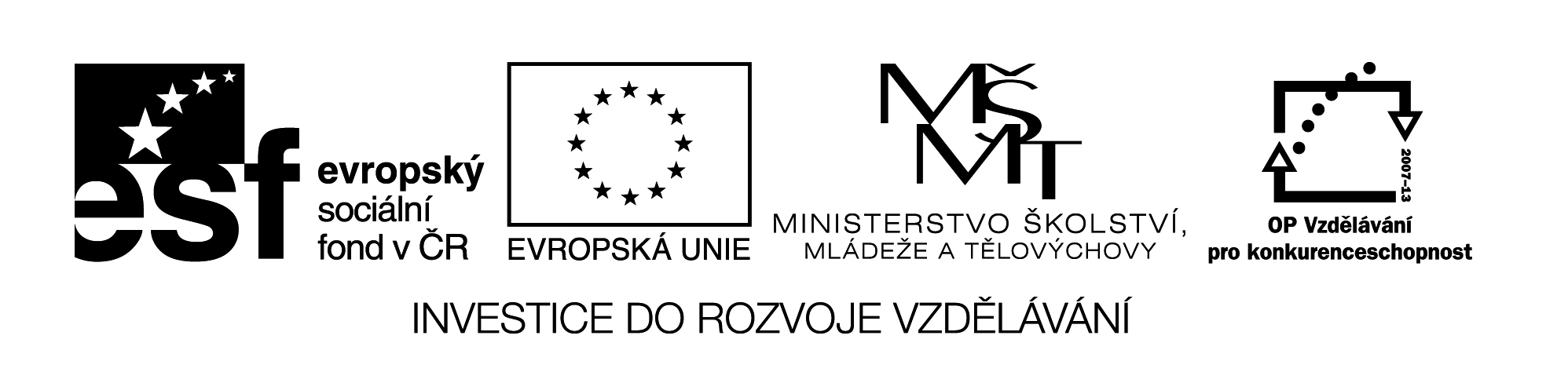 VY_32_INOVACE_29Write.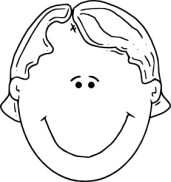 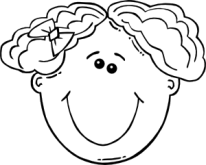 Complete the missing letters and write the sentences.What is yo__r name? ______________________________________M__ name is Ann.       ______________________________________See __ou.                      ______________________________________Spell y__ur name.       ______________________________________Draw yourself. Answer the questions.Who are you?__________________________________________________What is your name?__________________________________________________Translate.Jmenuji se David.	______________________________________Já jsem Eva.		______________________________________Citace obrazového materiálu: boy	[cit. 2011-12-13]. Dostupný pod licencí Public domain na WWW: <http://www.clker.com/clipart-12166.html>. girl	[cit. 2011-12-13]. Dostupný pod licencí Public domain na WWW: <http://www.clker.com/clipart-12168.html>.Název materiálu: 	VY_32_INOVACE_29Anotace: 		Pracovní list je určen pro začátečníky a je zaměřen na procvičení psané 			podoby zájmen I, my, you, your. Žáci písemně odpovídají na otázky, 			doplňující chybějící písmena do slov a píší jednoduché anglické věty.Autor: 		Ing. Lenka ČekalováJazyk:		angličtinaOčekávaný výstup:	základní vzdělávání – 1. stupeň – Jazyk a jazyková komunikace – 1. 				období – rozlišuje grafickou a mluvenou podobu slova¨Speciální vzdělávací potřeby:	-Klíčová slova:		I, my, you, your,  writingDruh učebního materiálu:		pracovní listDruh interaktivity:	aktivitaCílová skupina:	žákStupeň a typ vzdělávání:  základní vzdělávání – 1. stupeň – 1. obdobíTypická věková skupina: 7 – 9 letCelková velikost:	45 kB